New ZealandNew ZealandNew ZealandFebruary 2026February 2026February 2026February 2026MondayTuesdayWednesdayThursdayFridaySaturdaySunday12345678Waitangi Day910111213141516171819202122232425262728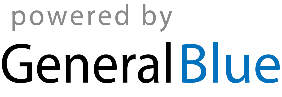 